Wrens Class Medium Term Plan Autumn 1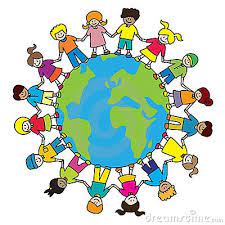 